№ 25 от 20 декабря 2019 г.Р Е Ш Е Н И ЕО премировании главы администрации муниципального образования «Шалинское сельское поселение» Николаева Сергея ЛеонидовичаВ соответствии с постановлением администрации Моркинского муниципального района № 534 от 20 декабря 2019 года и в связи с выделением межбюджетных трансфертов из республиканского  бюджета Республики Марий Эл на поощрение муниципальных служащих за достижения показателей деятельности органов местного самоуправления, Собрание депутатов муниципального образования «Шалинское сельское поселение» РЕШАЕТ:1. Согласовать выплату премии главе администрации муниципального образования «Шалинское сельское поселение» Николаеву Сергею Леонидовичу в сумме 11520 рублей 74 копейки по итогам работы за достижения показателей (значений) эффективности деятельности.     2. Настоящее решение вступает в силу со дня его подписания.Глава Шалинского сельского поселенияПредседатель Собрания депутатов                                                      Т.Бушкова                   «Шале ял кундем»муниципальный образованийын депутатше- влакын  Погынжо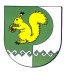 Собрание депутатовмуниципального образования«Шалинское сельское поселение»425 151 Морко район, Кугу Шале ял, Молодежный  урем, 3Телефон-влак: 9-32-65425 151, Моркинский район, дер.Большие Шали ул. Молодежная, 3Телефоны: 9-32-65